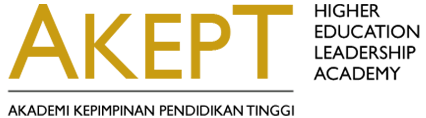 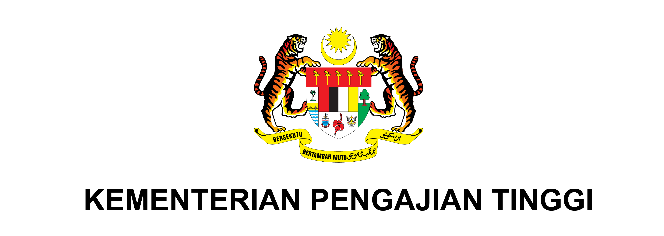 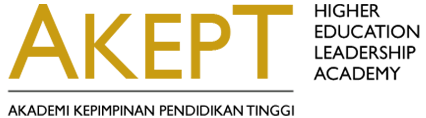 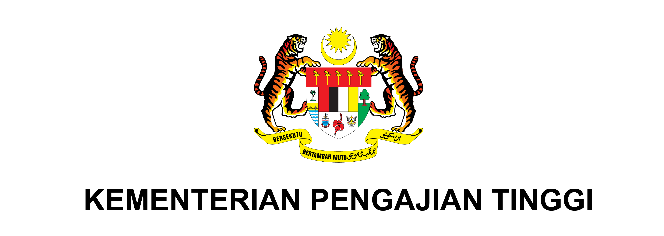 TERMA RUJUKANAKEPT INTELLECTUAL DISCOURSE (ID) RESEARCHVICE CHANCELLORS/ DEPUTY VICE CHANCELLORS atauREGISTRAR/ BURSAR atauTVET(sila pilih salah satu kumpulan sasaran kajian)Kolaborasi:AKADEMI KEPIMPINAN PENDIDIKAN TINGGI,KEMENTERIAN PENGAJIAN TINGGIdengan..........................................................(nama UA)..........................................................TEMPOH PROJEK: 1 JUN 2020 SEHINGGA 31 DISEMBER 2020TERMA RUJUKANAKEPT INTELLECTUAL DISCOURSE (ID) RESEARCH  TujuanTerma Rujukan ini diwujudkan atas persetujuan AKEPT untuk bekerjasama dengan (nama UA) bagi melaksanakan projek penyelidikan/ kajian jangka pendek AKEPT Intellectual Discourse (ID) Research.Bertepatan dengan asas penubuhan AKEPT sebagai institusi utama negara dalam membangunkan kepimpinan IPT, AKEPT sejak penubuhannya pada tahun 2007 telah menjajar dan menyediakan laluan latihan untuk membangun dan mengekalkan kecemerlangan kepimpinan pendidikan tinggi.Bagi memastikan AKEPT sentiasa relevan, projek penyelidikan/ kajian jangka pendek AKEPT Intellectual Discourse (ID) Research ini berhasrat untuk mewujudkan bahan rujukan bagi perkongsian dan perbincangan idea, pengalaman, cabaran dan amalan terbaik kepimpinan pendidikan tinggi yang dijalankan dengan kerjasama Universiti Awam memandangkan pihak Universiti Awam sentiasa berdepan dengan isu dan cabaran dalam menjalankan tugas di Universiti dan dapat mengenal pasti penyelesaian terbaik berdasarkan pengalaman masing-masing dan diperkukuhkan melalui dapatan kajian yang dijalankan.Kerjasama strategik ini merupakan inisiatif terbaik untuk mengetengahkan isu-isu dan cabaran berkaitan kepemimpinan peringkat Naib Canselor/ Timbalan Naib Canselor atau Pendaftar/ Bendahari atau pemimpin institusi TVET (sila pilih salah satu kumpulan fokus sahaja) untuk mencapai kesepakatan dalam menentukan penyelesaian yang bersesuaian.Penglibatan1.2.1	Projek penyelidikan/ kajian jangka pendek AKEPT ID Research ini adalah di bawah penyeliaan Timbalan Pengarah AKEPT dan ........ Ketua Projek Penyelidikan/ Kajian Jangka Pendek dan nama UA ...... sebagai rakan kolaborasi.1.2.2	.........nama UA......  akan terlibat sebagai rakan kolaborasi strategik yang menjalankan projek penyelidikan/ kajian jangka pendek dalam tempoh             6 bulan (1 Jun 2020 – 31 Disember 2020).1.2.3	.........nama UA...... boleh mencadangkan dan menentukan rakan strategik lain dalam melaksanakan kajian jangka pendek ini dengan kebenaran bertulis AKEPT.1.2.4	Projek penyelidikan/ kajian jangka pendek ini perlu diketuai oleh seorang penyelidik utama dan dianggotai oleh sekurang-kurangnya 2 orang penyelidik bersama.Sasaran KeberhasilanProjek penyelidikan/ kajian jangka pendek ini berfokus kepada kepemimpinan peringkat Naib Canselor/ Timbalan Naib Canselor atau Pendaftar/ Bendahari atau pemimpin institusi TVET (sila pilih salah satu kumpulan fokus sahaja).Projek penyelidikan/ kajian jangka pendek ini hendaklah relevan dengan asas penubuhan AKEPT selaku peneraju pembangunan kepimpinan pendidikan tinggi negara. Antara skop atau bidang yang dikenal pasti adalah berpandukan AKEPT Leadership Talent Management Framework yang merangkumi kluster kompetensi berikut:Personal Effectiveness – Values & Ethics, Organisational Commitment and Self Confidence;Cognition – Visioning & Strategic Direction, Conceptual/ Creative Thinking and Business Acumen;Leading Others – Teamwork & Team Leadership, Leverage Diversity and Change Leadership;Impact & Influence – Impact & Influence, Relationship Building/ Networking and Tact & Courtesy; danAchievement & Action – Achievement Orientation/ Drive, Initiative/ Proactive Behaviour and Stakeholder Focus.Projek penyelidikan/ kajian jangka pendek ini hendaklah menghasilkan pelan tindakan pembangunan bakat kepemimpinan pendidikan tinggi yang meliputi aspek:Keberkesanan polisi sedia ada;Cadangan penambahbaikan polisi/ dasar sedia ada berkaitan pembangunan/ pengurusan bakat kepemimpinan pendidikan tinggi;Kerangka Halatuju dan/ atau Garis Panduan Baharu;Penghasilan kajian input, analisis dan transkripsi data keperluan latihan kepimpinan bersifat ‘future forecasting'; Penyediaan laporan penyelidikan/ kajian yang lengkap; danPenerbitan sekurang-kurangnya 1 jurnal terindeks SCOPUS.Peruntukan Penyelidikan/ KajianKos projek penyelidikan/ kajian jangka pendek ini hendaklah tidak melebihi siling yang ditetapkan berjumlah maksima RM30,000.00 dan minima RM5,000.00..........nama UA...... tidak dibenarkan untuk membeli peralatan komunikasi, peralatan pejabat dan perkakasan seperti workstation, laptop, iPad, telefon bimbit, mesin pencetak, toner, alat tulis serta           apa-apa pembelian yang tidak berkaitan secara langsung dengan projek penyelidikan/ kajian jangka pendek ini.Penggunaan peruntukan projek penyelidikan/ kajian jangka pendek ini bagi caj pengurusan/ pentadbiran adalah tidak dibenarkan.Akauntabiliti.........nama UA...... perlu memastikan kertas cadangan projek penyelidikan/ kajian jangka pendek dikemukakan kepada pihak Centre for Leadership Sustainability (CLS), AKEPT berserta Borang Kertas Cadangan AKEPT ID Research dan Terma Rujukan sebelum 22 Mei 2020..........nama UA......  perlu memastikan pelaksanaan projek penyelidikan/ kajian jangka pendek ini adalah mengikut kertas cadangan yang telah diluluskan secara bertulis oleh AKEPT;.........nama UA......  perlu memastikan perbelanjaan projek penyelidikan/ kajian jangka pendek adalah berdasarkan siling peruntukan yang telah diberikan serta mematuhi peraturan dan pekelilingan kewangan yang berkuatkuasa. .........nama UA...... akan dipertanggungjawabkan sepenuhnya jika tidak mematuhi peraturan dan pekeliling kewangan; dan.........nama UA...... hendaklah menghantar laporan kewangan dan hasil projek penyelidikan/ kajian jangka pendek pada setiap bulan atau apabila diminta oleh pihak AKEPT dalam bentuk bercetak atau/ dan softcopy.Dalam keadaan tertentu yang mana.........nama UA...... menghadapi kelewatan dalam melaksanakan projek penyelidikan/ kajian jangka pendek, pihak.........nama UA...... hendaklah dengan segera memaklumkan secara bertulis kepada AKEPT berkaitan perkara ini dan boleh memohon pelanjutan tempoh yang sesuai bagi menyempurnakan laporan atau projek penyelidikan/ kajian jangka pendek berdasarkan keperluan semasa;Kelewatan dan pelanjutan tempoh projek penyelidikan/ kajian jangka pendek hanya diterima selepas dipersetujui oleh AKEPT secara bertulis;.........nama UA......  hendaklah memastikan mesyuarat penyelarasan hendaklah diadakan sekurang-kurangnya dua kali dalam tempoh projek penyelidikan/ kajian jangka pendek dan pihak AKEPT berhak untuk memanggil supaya diadakan mesyuarat susulan tertakluk kepada keperluan; danAKEPT boleh dan berhak untuk membatalkan projek penyelidikan/ kajian jangka pendek ini jika didapati sebarang kegagalan semasa pelaksanaan dan pihak .........nama UA......  dikehendaki memulangkan semula baki peruntukan berdasarkan persetujuan kedua-dua pihak.Harta IntelekSemua laporan dan data yang berkaitan seperti peta, rajah, lukisan, statistik dan rekod atau bahan yang dikumpulkan atau disediakan dalam tempoh kontrak ini adalah sulit dan hendaklah menjadi harta intelek milik AKEPT sepanjang masa penyediaan dan pada setiap masa selepas itu.Tiada mana-mana pihak dibenarkan bertindak dan melakukan sebarang penyebaran hasil kandungan modul dan penilaian projek penyelidikan/ kajian jangka pendek termasuk dalam bentuk penerbitan, pembentangan dalam persidangan dan sebagainya tanpa mendapat kebenaran secara bertulis dari AKEPT.Pemakluman Keputusan dan Pengagihan PeruntukanKelulusan projek penyelidikan/ kajian jangka pendek akan dimaklumkan melalui surat kepada Ketua Penyelidik dan disalinkan kepada Naib Canselor .........nama UA...... Terma Rujukan antara .........nama UA......yang diluluskan akan disertakan bersama surat kelulusan.Segala penyaluran peruntukan yang diluluskan akan dibuat melalui 	akaun rasmi Bendahari .........nama UA......Dokumen PerjanjianDokumen perjanjian adalah perjanjian yang ditandatangani antara Pengarah AKEPT dan Naib Canselor .........nama UA...... bagi memastikan projek penyelidikan/ kajian jangka pendek yang dilaksanakan mengikut terma dan syarat yang telah ditetapkan dan seterusnya dapat menjaga kepentingan kedua-dua pihak. Ketua Penyelidik hendaklah memastikan semua dokumen perjanjian ditandatangani oleh Naib Canselor .........nama UA...... dan dikemukakan bersama borang permohonan.Dipersetujui oleh Naib Canselor .........nama UA......;Dipersetujui oleh Pengarah AKEPT;(Nama, Jawatan, No. Kad Pengenalan, Cop Rasmi dan Tarikh)(Nama, Jawatan, No. Kad Pengenalan, Cop Rasmi dan Tarikh)